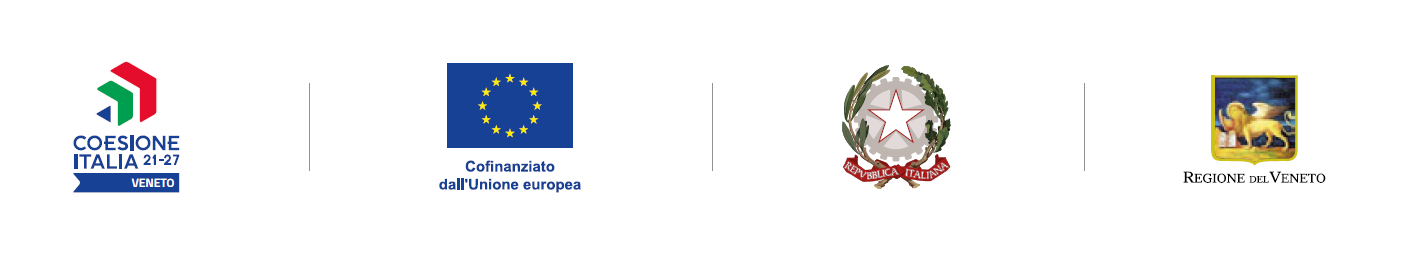 DOMANDA DI ADESIONE Termine ultimo per la presentazione: ore 12.30 del 20 SETTEMBRE 2023SELEZIONE PER LA MANIFESTAZIONE DI DISPONIBILITÀ A PARTECIPARE AD ATTIVITÀ DI CARATTERE ECCEZIONALE E TEMPORANEO NELL’AMBITO DEL PROGETTO PER LAVORI DI PUBBLICA UTILITÀ E CITTADINANZA ATTIVA:“Inclusione lungo il Piave”(Cod. 6634-0001-1320-2022 – DGR n. 1320/2022)							Al Comune di _______________________________Il/La sottoscritto/a chiede di partecipare alla selezione per le attività previste dal progetto di pubblica utilità e cittadinanza attiva “Inclusione lungo il Piave”, per esigenze temporanee ed eccezionali.A tal fine, sotto la propria personale responsabilità, ai sensi degli artt. 46 e 47 del DPR 28.12.2000 n. 445, consapevole delle sanzioni penali previste dall’art.76 del medesimo DPR nell’ipotesi di falsità in atti e dichiarazioni mendaci, uso o esibizione di atti falsi contenenti dati non più rispondenti a verità, DICHIARA:Se non residente in uno dei Comuni partner del progetto, dichiara di essere domiciliato presso:di avere compiuto il 30° anno di età anagrafica (alla data di presentazione della domanda);di essere in possesso della cittadinanza (barrare la casella che interessa):italianadi uno stato membro dell’Unione Europea e precisamente _______________________________;extracomunitaria (specificare nazionalità) _____________________________________ in possesso del permesso di soggiorno o del permesso di soggiorno CE per soggiornanti di lungo periodo (ex carta di soggiorno) o del permesso di soggiorno per attesa occupazione o di altro titolo idoneo, in corso di validità (specificare) _______________________________________________;disoccupato/a ai sensi della legge n. 26/2019 art. 4 comma 15-quater e del D. Lgs. 150/2015;di essere (barrare la casella che interessa):beneficiario/a di tipo A:disoccupato/a di lunga durata iscritto/a al Centro per l’impiego, alla ricerca di occupazione da più di 12 mesi;non titolare di qualsiasi ammortizzatore sociale o di qualsiasi trattamento pensionistico;beneficiario/a di tipo B:a prescindere dalla durata della disoccupazione, (barrare lo specifico stato di vulnerabilità)persona con disabilità iscritta nell’elenco di cui all’art.8 legge 68/1999;persona svantaggiata (rientrante fra le tipologie indicate nell’avviso);persona beneficiaria di protezione internazionale, sussidiaria e umanitaria;persona presa in carico dai servizi sociali di uno dei Comuni partner del progetto (Ponte di Piave, Noventa di Piave, San Polo di Piave)di avere sottoscritto la DID (Dichiarazione di immediata disponibilità all’impiego);di non essere iscritto/a al Registro delle imprese delle Camere di Commercio italiane (anche come amministratore/socio o impresa inattiva);di non essere titolare di partiva IVA;di avere un’adeguata conoscenza e comprensione della lingua italiana che consenta una corretta esecuzione della prestazione lavorativa, anche in relazione alla normativa in materia di sicurezza sul lavoro;di essere fisicamente idoneo/a all’espletamento della prestazione da svolgere;di (barrare la casella che interessa):essere attualmente destinatario di altri progetti finanziati dal PR FSE+ 2021-2027 o di altri progetti di politica attiva finanziati dalla Regione del Veneto (specificare quale/i: ___________________________________________________________________________________)non essere attualmente destinatario di altri progetti finanziati dal PR FSE+ 2021-2027 o di altri progetti di politica attiva finanziati dalla Regione del Veneto;di esprimere la propria preferenza per il seguente percorso (è ammessa UNA SOLA SCELTA tra i percorsi disponibili presso il proprio Comune di residenza o domicilio temporaneo, apponendo una X nella colonna “preferenza”)COMUNE DI NOVENTA DI PIAVECOMUNE DI SAN POLO DI PIAVEdi avere preso conoscenza di tutte le condizioni previste dall’avviso di selezione, consapevole che, in caso di inosservanza, sarà escluso/a dalla procedura secondo i termini previsti dall’avviso stesso;di impegnarsi a comunicare tempestivamente eventuali variazioni inerenti i dati indicati;di allegare, secondo le indicazioni dell’avviso, i seguenti documenti (barrare le caselle che interessano):curriculum vitae (firmato e datato) con foto formato tessera;fotocopia documento di identità personale in corso di validità;fotocopia codice fiscale (se non riportato nel documento di identità o alternativamente la tessera sanitaria;Se cittadino extra Unione Europea fotocopia del:permesso di soggiorno;permesso di soggiorno C.E. per soggiornanti lungo periodo (ex carta di soggiorno);permesso di soggiorno per attesa occupazione;altro titolo idoneo (specificare) ________________________________________________;Se destinatario di tipo B:apposito certificato o dichiarazione proveniente dalla competente pubblica amministrazione o servizio socio-sanitario di provenienza attestante lo specifico stato di vulnerabilità.Il/La sottoscritto/a dichiara di essere informato, ai sensi e per gli effetti del GDPR UE 2016/679, che i dati personali raccolti sono obbligatori per il corretto svolgimento dell’istruttoria e saranno trattati, anche con strumenti informatici, esclusivamente nell’ambito del procedimento per il quale la presente dichiarazione viene resa.Data ______________________					       Firma in originale      							         (da apporre a pena d’esclusione - non è richiesta l’autentica)							 	         ___________________________	Attenzione: si raccomanda di sottoscrivere anche l’informativa per il trattamento dei dati personali riportata di seguito e che costituisce parte integrante della scheda di adesione.Informativa sul trattamento dei dati personali delle persone fisiche(Modello per il Responsabile del trattamento ex art. 28 del DGPR) - da utilizzare per i destinatari e gli operatori coinvolti nelle attività approvate e finanziate dalla Regione del Veneto -(ex art. 13, Regolamento 2016/679/UE - GDPR)In base al Regolamento 2016/679/UE (General Data Protection Regulation – GDPR) “ogni persona ha diritto alla protezione dei dati di carattere personale che la riguardano”. I trattamenti di dati personali sono improntati ai principi di correttezza, liceità e trasparenza, tutelando la riservatezza dell’interessato e i suoi diritti.Il Titolare del trattamento è la Regione del Veneto / Giunta Regionale, con sede a Palazzo Balbi - Dorsoduro, 3901, 30123 – Venezia. Il Delegato al trattamento dei dati che La riguardano, ai sensi della DGR n. 596 del 08.05.2018 pubblicata sul BUR n. 44 del 11.05.2018, è il Direttore della Direzione Lavoro, e-mail: lavoro@regione.veneto.it; PEC: lavoro@pec.regione.veneto.itIl Responsabile della Protezione dei dati / Data Protection Officer designato dal Titolare del trattamento ha sede a Palazzo Sceriman, Cannaregio, 168, 30121 – Venezia. La casella mail, a cui potrà rivolgersi per le questioni relative ai trattamenti di dati che La riguardano, è: dpo@regione.veneto.it. Ai sensi dell’articolo 28 del (General Data Protection Regulation – GDPR), il Responsabile del trattamento è il COMUNE DI PONTE DI PIAVE “che tratta dati personali per conto del Titolare del trattamento”, mettendo in atto misure tecniche ed organizzative adeguate in modo tale che il trattamento soddisfi i requisiti del Regolamento 2016/676/UE - GDPR e garantisca la tutela dei diritti dell’Interessato (colui al quale i dati personali si riferiscono).Il Responsabile del trattamento, previa autorizzazione della Regione del Veneto, può ricorrere, per l’esecuzione di specifiche attività di trattamento per conto del Titolare del trattamento, ai Partner Operativi del progetto approvato dall’Amministrazione regionale, quali Responsabili del trattamento dei dati personali (sub-responsabili), ai sensi dell’art. 28, par. 2 e par. 4, del Regolamento 2016/676/UE – GDPR.Il “punto di contatto” del Responsabile del trattamento a cui potrà rivolgersi per le questioni relative ai trattamenti di dati che La riguardano è l’ufficio Servizi Sociali del Comune di Ponte di Piave e-mail: servizi.sociali@pontedipiave.com I dati personali sono trattati per l’espletamento dell’attività approvata e finanziata dall’Amministrazione regionale, giusto D.D.R. di riferimento n. 421 del 09/05/2023, per le connesse finalità amministrative e contabili, nonché per assicurare lo svolgimento da parte dell’Amministrazione regionale delle funzioni di monitoraggio, valutazione, sorveglianza e controllo delle attività approvate e finanziate dalla stessa, mediante l’inserimento dei dati personali dei destinatari e degli operatori coinvolti nelle predette attività nell’applicativo informatico regionale denominato “A39 – Monitoraggio Allievi Web”. La base giuridica del trattamento (ai sensi degli articoli 6 e/o 9 del Regolamento 2016/679/UE) è rappresentata dal Reg. UE 1303/13 e dalla normativa nazionale ed europea di settore in materia di fondi strutturali.I dati raccolti potranno essere trattati inoltre a fini di archiviazione (protocollo e conservazione documentale) nonché, in forma aggregata, a fini statistici, in conformità all’art. 89 del Regolamento 2016/679/UE – GDPR.I dati personali, trattati da persone autorizzate, non saranno comunicati né diffusi, salvi i casi previsti dalla normativa vigente. La gestione dei dati è informatizzata e manuale.Il periodo di conservazione, ai sensi dell’articolo 5, par. 1, lett. e) del Regolamento 2016/679/UE, è determinato in base alla vigente normativa nazionale ed europea di settore in materia di fondi strutturali e, in ogni caso, non supera il tempo necessario al conseguimento delle finalità per cui i dati sono raccolti e successivamente trattati.Le competono i diritti previsti dal Regolamento 2016/679/UE e, in particolare, potrà chiedere al Titolare del trattamento l’accesso ai dati personali che La riguardano, la rettifica, l’integrazione o, ricorrendone gli estremi, la cancellazione o la limitazione del trattamento, ovvero opporsi al loro trattamento.Ha diritto di proporre reclamo, ai sensi dell’articolo 77 del Regolamento 2016/679/UE, al Garante per la protezione dei dati personali con sede in Piazza Venezia n. 11, 00187 – ROMA, ovvero ad altra autorità europea di controllo competente. Il conferimento dei dati è necessario per la Sua partecipazione all’attività approvata e finanziata dall’Amministrazione regionale, giusto DDR già citato, nonché per l’adempimento di obblighi di legge a cui è soggetto il Responsabile del trattamento, previsti da normative regionali, nazionali ed europee per l’accesso ai finanziamenti pubblici in materia di fondi strutturali (Reg. UE 1303/13). Il mancato conferimento dei dati personali non consentirà la partecipazione all’attività approvata e finanziata dall’Amministrazione regionale, giusto DDR di cui sopra. 							      Il sottoscritto dichiara di aver letto e compreso l’informativa sul trattamento dei dati personali.Data: ______________________			Firma: __________________________________COGNOMENOMELUOGODI NASCITADATA DI NASCITACODICE FISCALECOMUNE DI RESIDENZACAPCAPCAPCAPPROV.INDIRIZZOVIA/PIAZZAVIA/PIAZZAVIA/PIAZZAVIA/PIAZZAVIA/PIAZZAN.TELEFONOFISSOFISSOCELL.CELL.CELL.CELL.INDIRIZZO EMAIL (a cui inviare ogni comunicazione)COMUNE DOMICILIO TEMPORANEOCAPPROV.INDIRIZZOVIA/PIAZZAVIA/PIAZZAN.Codice Ambito di attivitàpreferenza04 e 05Attività di abbellimento urbano e ruraleServizi ambientali e di sviluppo del verde, progetti speciali in materia relativi alla tutela e benessere ambientaleCodice Ambito di attivitàpreferenza02Riordino di archivi e recupero di lavori arretrati di tipo tecnico e amministrativo